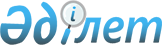 О внесении изменений в технический регламент Таможенного союза "О безопасности колесных транспортных средств" (ТР ТС 018/2011)Решение Коллегии Евразийской экономической комиссии от 25 декабря 2012 года № 301

      В соответствии со статьей 3 Договора о Евразийской экономической комиссии от 18 ноября 2011 года Коллегия Евразийской экономической комиссии решила:



      Одобрить проект решения Совета Евразийской экономической комиссии «О внесении изменений в технический регламент Таможенного союза «О безопасности колесных транспортных средств» (ТР ТС 018/2011) (прилагается).      Председатель                               В.Б. Христенко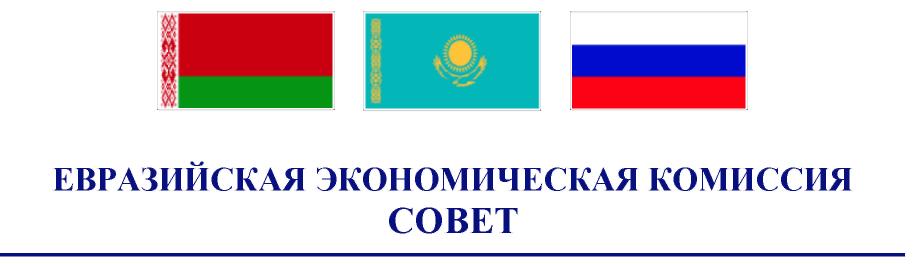  

Р Е Ш Е Н И Е

Проект            «___» __________ 20 г.          №               г. Москва       

О внесении изменений в технический регламент Таможенного союза «О безопасности колесных транспортных средств» (ТР ТС 018/2011)

      В соответствии со статьей 3 Договора о Евразийской экономической комиссии от 18 ноября 2011 года Совет Евразийской экономической комиссии решил:



      1. Внести в технический регламент Таможенного союза «О безопасности колесных транспортных средств» (ТР ТС 018/2011), утвержденный Решением Комиссии Таможенного союза от 9 декабря 2011 г. № 877, изменения согласно приложению.



      2. Настоящее Решение вступает в силу по истечении 30 календарных дней с даты его официального опубликования.Члены Совета Евразийской экономической комиссии:

ПРИЛОЖЕНИЕ              

к Решению Совета          

Евразийской экономической комиссии

от «___» _________20 г. №      

ИЗМЕНЕНИЯ,

которые вносятся в технический регламент Таможенного союза «О безопасности колесных транспортных средств» (ТР ТС 018/2011)

      1. В пункте 6:



      после абзаца четвертого дополнить абзацем следующего содержания: «аппаратура спутниковой навигации» - аппаратно-программное устройство, устанавливаемое на транспортное средство для определения его текущего местоположения, направления и скорости движения по сигналам не менее двух действующих глобальных навигационных спутниковых систем, обмена данными с дополнительным бортовым оборудованием, а также для обмена информацией по сетям подвижной радиотелефонной связи;»;



      абзац восемьдесят второй дополнить словами «, предназначенный для повышения пассивной безопасности транспортного средства путем фиксации положения водителя и пассажиров относительно кузова»;



      после абзаца сто второго дополнить абзацем следующего содержания: «система вызова экстренных оперативных служб» - система, выполняющая функции устройства вызова экстренных оперативных служб, обеспечивающая передачу сообщения о транспортном средстве при дорожно-транспортном и ином происшествиях в автоматическом режиме;»;



      после абзаца сто сорок первого дополнить абзацем следующего содержания: «устройство вызова экстренных оперативных служб» - устройство, осуществляющее и обеспечивающее определение координат, скорости и направления движения транспортного средства с помощью сигналов не менее двух действующих глобальных навигационных спутниковых систем, передачу сообщения о транспортном средстве при дорожно-транспортном и ином происшествиях в



      ручном режиме и двустороннюю голосовую связь с экстренными оперативными службами по сетям подвижной радиотелефонной связи;».



      2. Пункт 13 изложить в следующей редакции:

      «13. Выпускаемые в обращение транспортные средства категории М, используемые для коммерческих перевозок пассажиров, а также специально предназначенные для перевозки детей, и категории N, используемые для перевозки твердых бытовых отходов и мусора (мусоровозы), специальных, опасных, тяжеловесных и (или) крупногабаритных грузов, а также транспортные средства оперативных служб подлежат оснащению аппаратурой спутниковой навигации. Конструкция указанных транспортных средств должна обеспечивать возможность оснащения их указанной аппаратурой.

      Транспортные средства оперативных служб и транспортные средства категории N, используемые для перевозки твердых бытовых отходов и мусора (мусоровозы), оснащаются аппаратурой спутниковой навигации в порядке, установленном законодательством государств – членов Таможенного союза.

      Оснащение указанной аппаратурой транспортных средств, находящихся в эксплуатации, осуществляется в порядке, установленном законодательством государств – членов Таможенного союза.».



      3. Дополнить пунктом 131 следующего содержания:

      «131. Выпускаемые в обращение транспортные средства категорий М1 и N1 оснащаются системой вызова экстренных оперативных служб, прочие выпускаемые в обращение транспортные средства категорий М1 и N1, транспортные средства категорий М2, М3, N2, N3 оснащаются устройством вызова экстренных оперативных служб.».



      4. Таблицу 4 приложения № 1 к указанному техническому регламенту дополнить позициями 117 и 118 следующего содержания:

      «117. Аппаратура спутниковой навигации

      118. Устройство вызова экстренных оперативных служб».



      5. В приложении № 2 к указанному техническому регламенту:

      таблицу дополнить позициями 113 и 114 следующего содержания:

      примечания дополнить пунктом 37 следующего содержания:

      «37) Требования распространяются на транспортные средства, используемые для коммерческой перевозки пассажиров, специально предназначенные для перевозки детей в возрасте от 6 до 16 лет и перевозки опасных грузов, твердых бытовых отходов и мусора (мусоровозы), а также на тягачи, используемые для буксировки прицепов, перевозящих опасные грузы.».



      6. Приложение № 3 к указанному техническому регламенту дополнить пунктами 16 и 17 следующего содержания:

      «16. Требования к транспортным средствам в отношении установки устройства вызова экстренных оперативных служб

      16.1. Транспортные средства категорий М1 и N1, М2, М3, N2 и N3 должны комплектоваться устройством вызова экстренных оперативных служб (далее – устройство), соответствующим требованиям пункта 118 приложения № 10 к настоящему техническому регламенту.

      16.2. Устройство должно обеспечивать:

      16.2.1. Передачу сообщения о транспортном средстве, его текущем

      местоположении, направлении и скорости движения после нажатия кнопки экстренного вызова, а с 1 января 2017 г. – также автоматически при опрокидывании транспортного средства;

      16.2.2. Двустороннюю громкую голосовую связь с экстренными оперативными службами через сети подвижной радиотелефонной связи.

      16.3. Кнопка вызова экстренных оперативных служб должна устанавливаться в месте, которое находится в зоне прямой видимости с места водителя и сидящего впереди пассажира – мужчин 50-перцентильного уровня репрезентативности (если конструкция транспортного средства предусматривает нахождение сидящего впереди пассажира рядом с местом водителя) и обеспечивает возможность досягаемости ими кнопки вызова без отсоединения ремней безопасности.

      16.4. Кнопка вызова экстренных оперативных служб должна иметь защиту от непреднамеренного нажатия механическим способом.

      16.5.Кнопка вызова экстренных оперативных служб должна быть обеспечена подсветкой.

      16.6. Оптический индикатор состояния устройства красного цвета постоянного (немигающего) свечения, видимый в том числе в светлое время суток, размещается в области прямой видимости с места водителя и сидящего впереди пассажира, удовлетворяющих критериям, установленным пунктом 16.3. Указанный индикатор включается:

      кратковременно (от 3 до 10 секунд) при подаче электроэнергии на электрическое оборудование транспортного средства при переводе включателя зажигания (пускового переключателя) в положение «включено» (рабочее положение);

      при возникновении (наличии) неисправности в системе, не позволяющей выполнять требования пункта 16.2, и остается включенным в течение всего времени наличия неисправности при нахождении включателя зажигания (пускового переключателя) в положении «включено» (рабочем положении).

      Допускается отсутствие оптического индикатора, удовлетворяющего указанным требованиям, в случае обеспечения возможности подтверждения исправности устройства при каждой подаче электроэнергии на электрическое оборудование транспортного средства при переводе включателя зажигания (пускового переключателя) в положение «включено» (рабочее положение) посредством использования другого оптического индикатора, а также выведения на комбинацию приборов текстового сообщения о неисправности устройства, которое сохраняется в течение всего времени наличия неисправности при нахождении включателя зажигания (пускового переключателя) в положении «включено» (рабочем положении).

      16.7. Кнопка вызова экстренных оперативных служб и индикатор состояния устройства должны иметь идентифицирующие их символы. Индикатор состояния устройства может конструктивно совмещаться с кнопкой вызова экстренных оперативных служб.

      17. Требования к транспортным средствам в отношении установки системы вызова экстренных оперативных служб

      17.1. Транспортные средства категорий М1 и N1, на которые распространяется действие Правил ЕЭК ООН № 94 – 01 и № 95 – 02, должны комплектоваться системой вызова экстренных оперативных служб (далее – система), удовлетворяющей требованиям пунктов 16.2 – 16.7 настоящего приложения, а также пункта 118 приложения № 10 к настоящему техническому регламенту.

      17.2. Система должна дополнительно обеспечивать: 

      17.2.1.Передачу сообщения о транспортном средстве автоматически при срабатывании подушки (подушек) безопасности или по сигналу датчика (датчиков) других компонентов системы пассивной безопасности либо других систем транспортного средства, определяющего (определяющих) уровень замедления транспортного средства при проведении испытаний, предусмотренных Правилами ЕЭК ООН № 94 – 01 и № 95 – 02 (для транспортных средств, на которые распространяется действие указанных Правил);

      17.2.2. После проведения указанных в пункте 17.2.1 испытаний сохранение работоспособности и двустороннюю голосовую связь с экстренными оперативными службами.

      17.3. В целях выполнения требований пункта 17.2.1 транспортные средства должны оснащаться по меньшей мере подушкой безопасности водителя.».



      7. Приложение № 4 к указанному техническому регламенту дополнить пунктом 5 следующего содержания:

      «5. Требования к транспортным средствам в отношении установки устройства (системы) вызова экстренных оперативных служб

      5.1. Транспортные средства категорий М1 и N1, М2, М3, N2 и N3 должны комплектоваться устройством вызова экстренных оперативных служб (далее – устройство), соответствующим требованиям пункта 118 приложения № 10 к настоящему техническому регламенту.

      Устройство должно обеспечивать выполнение требований, установленных пунктом 16 приложения № 3 к настоящему техническому регламенту.

      5.2. Транспортные средства категорий М1 и N1 должны комплектоваться системой вызова экстренных оперативных служб (далее – система).

      Система должна обеспечивать выполнение требований, установленных пунктом 17 приложения № 3 к настоящему техническому регламенту.

      5.3. Требования, установленные пунктом 5 настоящего приложения, применяются:

      с 1 января 2016 г. – в отношении транспортных средств категорий М1 и N1, М2, М3, N2 и N3, используемых для коммерческой перевозки пассажиров, специально предназначенных для перевозки детей в возрасте от 6 до 16 лет, а также для перевозки опасных грузов, тягачей, используемых для буксировки прицепов, перевозящих опасные грузы;

      с 1 января 2017 г. – в отношении всех транспортных средств категорий М и N.».



      8. Приложение № 8 к указанному техническому регламенту дополнить пунктами 10.20 и 10.21 следующего содержания:

      «10.20. Установленные на транспортном средстве устройство или система вызова экстренных оперативных служб должны быть работоспособными.

      10.21. Установленная на транспортном средстве аппаратура спутниковой навигации должна быть работоспособной.».



      9. Приложение № 10 к указанному техническому регламенту дополнить позициями 117 и 118 следующего содержания:

      10. В приложении № 14 к указанному техническому регламенту (приложение № 1 к одобрению типа транспортного средства) в таблице позицию «Оборудование транспортного средства» в правой колонке после слова «антенна» дополнить словами «, устройство (система) вызова экстренных оперативных служб».



      11. В приложении № 15 к указанному техническому регламенту (приложение № 1 к одобрению типа шасси) в таблице позицию «Оборудование шасси» в правой колонке после слова «антенна» дополнить словами «, устройство (система) вызова экстренных оперативных служб».
					© 2012. РГП на ПХВ «Институт законодательства и правовой информации Республики Казахстан» Министерства юстиции Республики Казахстан
				От Республики БеларусьОт Республики КазахстанОт Российской ФедерацииС. РумасК. КелимбетовИ. Шувалов«113. Оснащение устройством вызова экстренных оперативных службМ1 и N1, М2, М3, N2, N3Пункт 16 Приложения № 3 к настоящему техническому регламенту (с 2015 г.) (с 2016 г.) (с 2017 г.)2) 37)114. Оснащение системой вызова экстренных оперативных службМ1 и N1Пункт 17 Приложения № 3 к настоящему техническому регламенту (с 2015 г.) (с 2017 г.)2)»;« 117. Аппаратура спутниковой навигации2с Правила ЕЭК ООН № 10 - 03.

Должны обеспечиваться:

наличие персональной универсальной многопрофильной идентификационной карты абонента для работы в сетях подвижной радиотелефонной связи стандартов GSM 900 и GSM 1800;возможность обновления информации, хранящейся на персональной универсальной многопрофильной идентификационной карте абонента, по сетям подвижной радиотелефонной связи стандартов GSM 900 и GSM 1800;

возможность осуществления голосовой связи в режиме громкой связи по сетям подвижной радиотелефонной связи стандартов GSM 900 и GSM 1800;

индикация состояния аппаратуры;

возможность передачи и приема информации по сетям подвижной радиотелефонной связи стандартов GSM 900 и GSM 1800 посредством пакетной передачи данных или коротких текстовых сообщений;

возможность использования интерфейсов RS232, RS485, CAN и USB для обмена данными с внешними устройствами и наличие не менее двух дискретных и двух аналоговых входов;

определение местоположения транспортного средства с погрешностью не более 15 м по координатным осям и скорости транспортного средства с погрешностью не более 0,1 м/с при доверительной вероятности 0,95;

объем внутренней энергонезависимой памяти, обеспечивающий запись:

для транспортных средств категории М - не менее 150 000 последовательно зарегистрированных событий;

для транспортных средств категории N - не менее 20 000 последовательно зарегистрированных событий;

сохранение во внутренней памяти сообщений, которые не удалось передать по сетям подвижной радиотелефонной связи стандартов GSM 900 и GSM 1800, и передача этих сообщений при восстановлении связи.118. Устройство вызова экстренных оперативных служб2с Правила ЕЭК ООН № 10 - 03.

Работоспособность устройства обеспечивается при температуре окружающего воздуха от - 40 ОС до + 85 ОС. Для резервной батареи (при наличии) допускается минимальная рабочая температура не выше - 20 ОС.

Работоспособность устройства и его крепления на транспортном средстве сохраняются при нагрузках, возникающих при проведении  динамических испытаний в соответствии с добавлением к Приложению 9 к Правилам ЕЭК ООН № 17.

Устройство имеет неснимаемую персональную универсальную многопрофильную идентификационную карту абонента для работы в сетях подвижной радиотелефонной связи стандартов GSM 900 и GSM 1800, а также UMTS 900 и UMTS 2000.

Устройство обеспечивает:

определение местоположения с погрешностью не более 15 м по координатным осям при доверительной вероятности 0,95;

установление двухстороннего дуплексного голосового соединения в режиме громкой связи c оператором экстренных оперативных служб;

передачу сообщения о транспортном средстве с использованием тонального  модема, работающего в сетях подвижной радиотелефонной связи стандартов GSM 900 и GSM 1800, UMTS 900 и UMTS 2000;

обязательные признаки приоритетности экстренного вызова в сетях  подвижной радиотелефонной связи стандартов GSM 900 и GSM 1800, UMTS 900 и UMTS 2000;

при невозможности передачи информации с использованием тонального модема, работающего в сетях подвижной радиотелефонной связи, в течение 20 секунд после начала передачи информации – прекращение использования тонального модема и осуществление повторной передачи информации посредством использования коротких  текстовых сообщений (СМС);

возможность повторной передачи информации с использованием тонального модема, работающего через установленное голосовое соединение, и посредством использования СМС в сетях подвижной радиотелефонной связи стандартов GSM 900 и GSM 1800, UMTS 900 и UMTS 2000;

после завершения экстренного вызова прием команды на осуществление повторного экстренного вызова, поступающей в виде СМС, и осуществление повторного экстренного вызова в течение настраиваемого промежутка времени;

отключение при осуществлении экстренного вызова иных средств воспроизведения звука на транспортном средстве на период голосового соединения, за исключением средств специальной связи;

при невозможности передачи информации посредством использования сетей подвижной радиотелефонной связи стандартов GSM 900 и GSM 1800, UMTS 900 и UMTS 2000 - сохранение в энергонезависимой памяти непереданной информации и передачу ее при восстановлении такой возможности;

автоматический прием входящих телефонных вызовов в течение не менее 20 минут после завершения экстренного вызова;

подключение к бортовой электрической сети  транспортного средства, обеспечивающее работу устройства во всех предусмотренных режимах, а также зарядку резервной батареи питания (при наличии);

при отсутствии питания от бортовой электрической сети – возможность автономной работы за счет использования резервной батареи в течение не менее 60 минут в режиме ожидания обратного звонка и в дальнейшем не менее 10 минут работы в режиме голосовой связи. Срок службы резервной батареи составляет не менее 3 лет;

возможность проверки своей работоспособности в автоматическом и в ручном режимах и информирование о своей неисправности посредством оптического индикатора состояния устройства или соответствующего сообщения на комбинации приборов;

возможность передачи результатов тестирования устройства посредством использования сетей подвижной радиотелефонной связи стандартов GSM 900 и GSM 1800, UMTS 900 и UMTS 2000; возможность обновления информации, хранящейся на неснимаемой персональной универсальной многопрофильной идентификационной карте абонента, по сетям подвижной радиотелефонной связи стандартов GSM 900 и GSM 1800, а также UMTS 900 и UMTS 2000; возможность работы с внешними дополнительными устройствами (включая устройства, предназначенные для определения события дорожно- транспортного происшествия), подключаемыми посредством стандартизованного разъема и стандартизованного протокола передачи данных. Физический интерфейс передачи данных обеспечивает скорость передачи данных не менее 62,5 кБит/c.

Установка антенн устройства обеспечивает в рабочем положении транспортного средства устойчивый прием сигналов не менее двух действующих глобальных навигационных спутниковых систем и в любом положении транспортного средства устойчивую связь по сетям подвижной радиотелефонной связи, обеспечивающим прием и передачу сигналов стандартов GSM 900, GSM 1800, а также UMTS 900 и UMTS 2000.».